   ТЫ НУЖЕН ПРОФСОЮЗАМ -  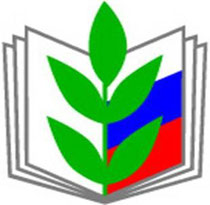                  ПРОФСОЮЗ НУЖЕН  НАМ  Профсоюзы – это лихо!                                      Здесь не отсидишься тихо!Много дел мы Вам предложим.Не сумеете – поможем!Профсоюз – моя семья!С ним по жизни ты и я!Чем прекрасен наш союз,Наш союз – профсоюз!Защитит тебя всегда,Не обидит никогда!Если хочешь ты путевку,Если стало трудно житьТы подумай, не пора лиВ профсоюз тебе вступить!Профсоюз вам не игрушка,Не сломаешь, не толкнешь,Только в нашем профсоюзесоцзащиту ты найдешь!Профсоюз сегодня – это единственная организация, которая защищает социально – экономические права работников, добивается выполнения социальных гарантий, улучшает микроклимат в коллективе.Что даёт нам профсоюз?1.    Стабильность трудовых отношений.2.  Приобщение к управлению учреждением через коллективный договор и соглашения.3.  Поддержку и развитие творческого и профессионального потенциала.4    Консультации юристов. Защита в суде. Консультации специалистов по охране труда и правовую помощь при несчастных случаях.5.   Организацию отдыха работников и детей.6.   Организацию и проведение культурных мероприятий.7.   Материальная помощь работникам.Зачем нам нужен  Профсоюз?Зачем Профсоюз работникуВ одиночку трудно противостоять возможному произволу работодателя, защитить себя от несправедливых придирок, незаконного увольнения, добиться улучшения условий труда и достойной зарплаты, принятия социальных законов на уровне субъекта или страны.Только объединившись в профсоюз, работники могут рассчитывать на успех.Если у Вас есть нерешённые социальные проблемыЕсли Вы хотите, чтобы у Вас была надёжная защита в случае нарушения Ваших трудовых и профессиональных правЕсли Вы понимаете, что защитить свои права работники могут только вместеЕсли Вы за социальный диалог «на равных» с работодателем, Управлением образования, органами властиЕсли Вы за товарищескую поддержку, единство и солидарностьЕсли Вам не безразлично, какой будет Ваша жизнь завтра